FORO PREPARATORIO RECURSOS HIDRICOS DE LA CUENCA AMAZóNICA “ACERCANDO A LOS  ACTORES DEL SISTEMA NACIONAL DE RECURSOS HIDRICOS”Tarapoto, Setiembre 2014FORO PREPARATORIO recursoS hidricos DE la cuenca amazonica“ACERCANDO A LOS  ACTORES DEL SISTEMA NACIONAL DE RECURSOS HIDRICOS”ANTECEDENTESLa Amazonia, formada a lo largo de millones de años, alberga no solo la mayor cantidad de agua dulce superficial del planeta sino inúmeras especies de árboles, plantas, peces, insectos, mamíferos, aves y reptiles, entre otros, conformando un sistema complejo y frágil pero de singular importancia. La red fluvial que la cuenca posee, es también la más extensa –con más de 10 mil ríos afluentes, directos o indirectos- con importantes recursos minerales y gran potencialidad energética.La Amazonía es un ecosistema de gran valor debido a su riqueza natural y cultural. Este territorio ha sido ocupado desde tiempos inmemoriales por poblaciones de orígenes diversos. Además, la Amazonía es reconocida mundialmente por la variedad de servicios ecosistémicos que provee no sólo a la población local, sino también al mundo.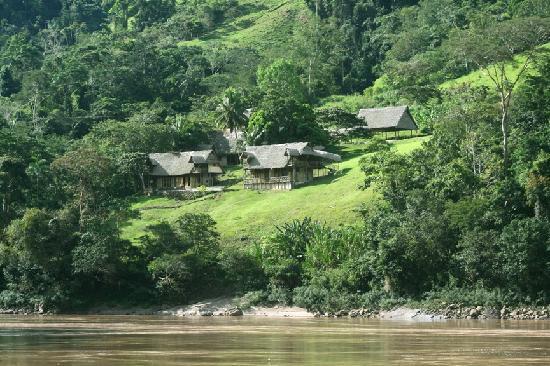 Sin embargo, la Amazonía vive un proceso de degradación ambiental que se expresa en deforestación creciente, pérdida de biodiversidad, contaminación de agua, pueblos indígenas y valores culturales en deterioro, y degradación de la calidad ambiental en las áreas urbanas. Esta situación ambiental es el resultado de un conjunto de procesos y fuerzas motrices, que afectan adversamente a este ecosistema complejo y sus servicios ambientales, lo cual se traduce en la pérdida de la calidad de vida de la población local, nacional y de toda esa región.Uno de los recursos críticos para el desarrollo y la sobrevivencia humana en el siglo XXI es sin duda el agua, cuya demanda crece constantemente por el crecimiento poblacional, mientras que su calidad y accesibilidad se ven limitadas por problemas de contaminación y alteraciones de los sistemas hidrográficos. Bajo estas circunstancias, La disponibilidad de agua de buena calidad para consumo humano y para otros usos se hace cada vez más escasa.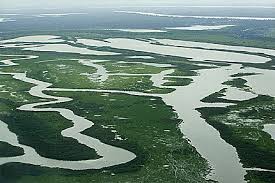  El sistema hidrográfico del rio Amazonas es el mayor depósito de agua dulce del planeta y su cuenca incluye la mayor superficie continua de bosque tropical natural. Siendo el agua y los bosques naturales los recursos que soportan la gran diversidad de culturas humanas y de vida vegetal y animal en el Amazonas, la gestión de la cuenca debe tener como uno de sus ejes articuladores, el recurso hídrico.La Autoridad Nacional del Agua (ANA), viene abordado el tema de los recursos hídricos de la Amazonía Peruana planteando la necesidad de crear consensos entre los actores de la Cuenca Amazónica en torno a una visión común, forjar alianzas estratégicas para llevar a cabo acciones a corto, mediano y largo plazo entre el gobierno (nacional, regional, local), los usuarios, las comunidades locales, la sociedad civil y la academia (universidades y centros de investigación). Consideraciones:Los recursos hídricos de la cuenca amazónica, constituyen un recurso estratégico vital para los intereses del Perú en el Siglo XXI. En este contexto, la ANA juega un rol mayor y debe estar a la altura de este gran desafío, proponiendo y realizando acciones que sean sostenibles a mediano y largo plazo.Las acciones a corto y mediano plazo que la ANA debe llevar a cabo, además del fortalecimiento institucional de las AAA y ALA, para lograr un real posicionamiento institucional en la Cuenca Amazónica son: evaluación de recursos Hídricos (ERH); creación y desarrollo de Comités de Recursos Hídricos de Cuencas; Formulación de Planes de Gestión de Recursos Hídricos; implementación de las Retribuciones Económicas; GIRH de cuencas trasfronterizas.¿Qué significa concretamente el posicionamiento de la Autoridad Nacional del Agua en la Cuenca Amazónica? Significa reafirmar el reconocimiento de su condición de Autoridad de parte de los demás actores – clave de la cuenca que integran el Sistema Nacional de Gestión de Recursos Hídricos - SNGRH y lograr un liderazgo en la implementación de las acciones en materia de la GIRH en la cuenca Amazónica.Acciones necesarias en el corto plazo:Elaborar un documento técnico sobre el estado situacional, problemática, desafíos y soluciones en materia de recursos hídricos de la Cuenca Amazónica; con la participación de los actores – clave del SNGRH en la cuenca amazónica, que represente el estado actual de los recursos hídricos y que se constituya en la línea base para los emprendimientos de la ANA, destinados al logro de su posicionamiento.Elaborar un documento conceptual del “Plan de Acciones Estratégicas de recursos hídricos de la cuenca amazónica”, en el marco de la Ley de Recursos Hídricos (LRH), el Acuerdo Nacional (AN), la Política y Estrategia Nacional de Recursos Hídricos (PENRH), el Plan Nacional de Recursos Hídricos (PNRH) y la Estrategia Nacional para el mejoramiento de la calidad de los recursos hídricos(ENCRH). Dicho documento, elaborado con la participación de los actores clave del SNGRH en la cuenca amazónica, contendrá los componentes y las líneas de acción estratégicas de la GIRH a implementar en la cuenca del río Amazonas al horizonte 2016, 2021, 2035 y 2050.Organizar diferentes foros sobre los recursos hídricos de la Cuenca Amazónica, con la participación de los actores claves del SNGRH, integrados entre otros por el Gobierno (nacional, regional, local), sector privado, usuarios, comunidades, sociedad civil, organismos de cooperación internacional, países cooperantes.JUSTIFICACIóNEn el marco de sus funciones, la ANA, a través de su Dirección de Gestión del Conocimiento y Coordinación Interinstitucional (DGCCI) articula y coordina las acciones necesarias para conducir el funcionamiento del Sistema Nacional de Gestión de Recursos Hídricos (SNGRH), que es el órgano que tiene como objetivo la coordinación  y la contribución para la gestión integrada de los recursos hídricos a nivel nacional.La DGCCI conduce los procesos de comunicación corporativa, destinada al posicionamiento de la Autoridad Nacional del Agua en la Amazonía Peruana, mediante la difusión de la información pertinente, través de medios de comunicación masivos a nivel nacional. Así también, asume la responsabilidad de gestionar los conocimientos sobre los recursos hídricos en las cuencas hidrográficas del río Amazonas.Dentro del referido contexto, la ANA,  ha emprendido la iniciativa de promover la organización del Foro Internacional de Recursos Hídricos de la Cuenca Amazónica, a desarrollarse en el 2015, con el liderazgo y activa participación de los actores claves que integran el SNGRH en esta cuenca, con la finalidad de compartir conocimientos e información, experiencias, buenas prácticas y lecciones aprendidas de gestión y aprovechamiento de recursos hídricos de la cuenca del río Amazonas, considerando la variabilidad climática y el cambio climático.El mencionado Foro Internacional persigue los siguientes objetivos específicos Crear espacios para el intercambio de información, conocimientos, experiencias, demandas y gestión del conocimiento, acerca de investigaciones relacionadas a las aguas amazónicas y el cambio climático.Fomentar la investigación técnico – científica de instituciones locales, nacionales e internacionales y el desarrollo de programas y proyectos conjuntos sobre los recursos hídricos en la cuenca amazónica y el cambio climático.Proponer lineamientos para la elaboración y desarrollo de políticas públicas para la buena gobernanza de los recursos hídricos en la cuenca amazónica a nivel local, nacional y regional.Proponer planes y programas prioritarios y de interés común a mediano y largo plazo, e iniciativas para incrementar la inversión pública y privada para el financiamiento de la gestión de los recursos hídricos de la cuenca amazónica, considerando la variabilidad climática y el cambio climático.Conscientes que dicha tarea, requiere la participación activa y comprometida de los actores clave de la cuenca amazónica, se ha propuesto la organización de un Foro Preparatorio de Recursos Hídricos de la Cuenca Amazónica a realizarse en la ciudad de Tarapoto, en el mes de setiembre del presente año.OBJETIVO DEL FORO PREPARATORIO DE RECURSOS HIDRICOS DE LA CUENCA AMAZONICAImpulsar el funcionamiento del SNGRH en la cuenca amazónica promoviendo la articulación de las instituciones publicas y privadas, sociedad civil  y organizaciones de usuarios para compartir lineamientos de acción, conocimientos, información, experiencias e investigación sobre gestión y aprovechamiento de recursos hídricos de la cuenca del río Amazonas.OBJETIVOS ESPECÍFICOS DEL FORO PREPARATORIO DE RECURSOS HIDRICOS DE LA CUENCA AMAZONICAArticular y coordinar acciones necesarias para impulsar el funcionamiento del SNGRH en la cuenca amazónica.Generar un espacio para el intercambio de información, conocimientos, experiencias, demandas y lineamientos institucionales en gestión hídrica e investigación relacionadas a los recursos hídricos de la cuenca amazónica y al cambio climático.Articular iniciativas de investigación técnico – científica de instituciones locales, nacionales e internacionales con el desarrollo de programas y proyectos conjuntos sobre los recursos hídricos de la cuenca amazónica y el cambio climático.Proponer y articular acciones para la organización del Foro Internacional de Recurso Hídricos de la Cuenca Amazónica 2015.LUGAR Y FECHAEl “Foro Preparatorio de Recurso Hídricos de la Cuenca Amazónica”, se llevará a cabo en la ciudad de Tarapoto - Perú, el 15 de septiembre del 2014.COMITÉ ORGANIZADOR El Comité organizador del “Foro Preparatorio de Recurso Hídricos de la Cuenca Amazónica”, está conformado por: 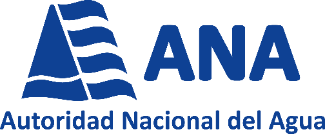 Autoridad Nacional del Agua (ANA)  a través de sus Direcciones de Línea DGCCI y  DCPRH, la AAA Huallaga y  el ALA Tarapoto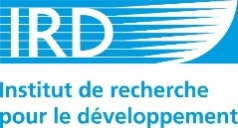 Instituto de Cooperación para la Investigación y Desarrollo de Francia (IRD) 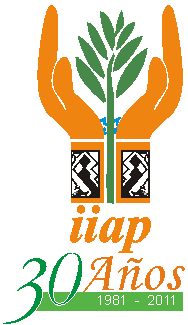 Instituto de Investigaciones de la Amazonía Peruana (IIAP)PARTICIPANTES Funcionarios, especialistas, investigadores y técnicos de entidades públicas y privadas, y organizaciones de la sociedad civil, integrantes del Sistema Nacional de Gestión de los Recursos Hídricos del ámbito de la cuenca amazónica y entidades afines con sede en la ciudad de Lima, en un número aproximado de 100 invitados.EJES TEMATICOSLos temas a abordar en el taller preparatorio son los siguientes:La vigésima Conferencia de las Partes COP 20.Manejo de los Recursos Hídricos AmazónicosAvances de Investigación de los Recursos Hídricos AmazónicosForo Internacional de Recursos Hídricos de la Cuenca Amazónica 2015PLAN DE TRABAJOLugar: Hotel Rio Shilcayo						Día: 15 de Setiembre 2014FICHAS DE TRABAJOCHECK LIST A LA organización DEL EVENTOHoraActividadResultados de aprendizajeMetodologíaMaterialesResponsable8:30 - 9:00 hInscripción de participantesContar con un directorio preliminar de actores clavesInscripción presencial, se hará en forma paralela en varias listas para evitar aglomeraciones.Lista de asistentesCarpetas informativaslapicerosPersonal administrativo9:00 – 9:10 hIntroducciónTener claridad en los objetivos del ForoEl repaso de la agenda contribuirá a centrar a los participantes en las actividades y resultados esperados del Foro.Equipo audiovisualIng. Hernán Gamarra ArceFacilitador 9:10 - 9:30 hMensaje de BienvenidaMensaje de InauguraciónBrindar confianza y motivaciónMotivar el funcionamiento del SNGRH para impulsar la GIRHDiscurso, palabras de aperturaDiscurso, palabras de inauguraciónTarecosCarpetas de informaciónRepresentanteGobierno Regional de San MartínIng. Juan Carlos SevillaJefe de la Autoridad Nacional del Agua - ANA9:30 – 9:50 hINFORMACIÓN SOBRE LA COP 20: alcances y oportunidadesPodrán conocer y valorar los alcances y oportunidades que ofrece la COP 20Exposición, a través de una presentación en ppt, que aportará información relevante sobre la COP 20TarecoEquipo audiovisualpunteroSr. Andrés HildebrandtOficial de enlace con Academias y Redes Científicas -Ministerio del Ambiente 9:50 – 10:10 h  Coffe BreakCoffe BreakCoffe BreakCoffe BreakCoffe BreakManejo de los Recursos Hídricos de la Cuenca AmazónicaManejo de los Recursos Hídricos de la Cuenca AmazónicaManejo de los Recursos Hídricos de la Cuenca AmazónicaManejo de los Recursos Hídricos de la Cuenca AmazónicaManejo de los Recursos Hídricos de la Cuenca AmazónicaManejo de los Recursos Hídricos de la Cuenca Amazónica10:10 – 10: 30h “La Gestión de los Recursos Hídricos de la Cuenca Amazónica: Diagnóstico y Perspectivas”Podrán conocer y valorar la GIRH y el funcionamiento del SNGRH en la cuenca amazónica.Exposición, a través de una presentación en ppt, que permitirá conocer el estado actual de la GIRH en la cuenca amazónica y las perspectivas a futuro.TarecoEquipo audiovisualpunteroIng. Eusebio Ingol BlancoDirector DCPRH - ANA10:30– 10:50 h"Evaluaciones hidrobiológicas en cuencas amazónicas”Podrán conocer el proyecto y su impacto en la cuenca amazónica.Exposición, a través de una presentación en ppt, que permitirá conocer los avances y logros del proyecto, así como las actividades programadas hasta su culminación; valorando su impacto en la cuenca amazónicaTarecoEquipo audiovisualpunteroBlgo. Werner Chota MacuyamaIIAP10:50 – 11:10 h“Monitorear el cambio climático  con un observatorio de los ríos amazónicos (ORE HYBAM)”Podrán conocer el proyecto y su impacto en la cuenca amazónica.Exposición, a través de una presentación en ppt, que permitirá conocer el objetivo del proyecto y sus resultados  y  valorar su pertinencia y aplicabilidad.TarecoEquipo audiovisualpunteroDr. William Santini  / Dr. Jean-Loup GUYOTIRD11:10 -11:50 hPanel 1Ing. Sergio Grandez TenazoaRepresentante Coordinadora de Entidades Extranjeras de Cooperación Internacional COEECI Edgardo CastroCoordinador del Programa Pro Pachitea Oxapampa - Instituto del Bien ComúnRepresentante Gobierno Regional de San MartínPodrán conocer, valorar y debatir el manejo de la GIRH en la cuenca amazónicaUn panel de comentarios incorporará nuevos puntos de vista que serán debatidos brevemente junto a los participantes. Representantes de 03 instituciones públicas y privadas (8 min C/u) y preguntas del públicoTarecosEquipo audiovisualpunteroIng. Hernán Gamarra ArceFacilitadorAvances de investigación de los Recursos Hídricos de la Cuenca AmazónicaAvances de investigación de los Recursos Hídricos de la Cuenca AmazónicaAvances de investigación de los Recursos Hídricos de la Cuenca AmazónicaAvances de investigación de los Recursos Hídricos de la Cuenca AmazónicaAvances de investigación de los Recursos Hídricos de la Cuenca AmazónicaAvances de investigación de los Recursos Hídricos de la Cuenca Amazónica11:50 – 12:10 h “Recientes eventos hidrobiológicos extremos y sus impactos”Mejorarán su comprensión sobre los recientes eventos hidro-biológicos extremos y sus impactos.Exposición, a través de una presentación en ppt, que permitirá conocer la realidad de los eventos meteoro-lógicos y concientizar sobre sus impactos.TarecoEquipo audiovisualpunteroDr. Jhan Carlo Espinoza IGP /IRD11:10 – 12:30 h"Proyecto SIVAN (Sistema de Vigilancia Amazónico y Nacional) y su impacto Económico y Social"Podrán conocer el proyecto y su impacto en la cuenca amazónica.Exposición. Una breve presentación ppt permitirá nivelar el conocimiento el proyecto y contribuirá a valorar su impacto.TarecoEquipo audiovisualpunteroCoronel FAP. Julio Villafuerte OsambelaOficial del Sist. de Vigilancia Amazónico y Nacional de la Fuerza Aérea del Perú.12:30 – 12:50 h“Eventos Hidroclimáticos extremos en el pasado: Aprendiendo del pasado para prevenir el futuro”Mejorarán su comprensión sobre los eventos hidroclimáticos Exposición. Una breve presentación ppt permitirá conocer lo relacionado a los eventos hidroclimáticos y los aprendizajes para prevenir el futuro.TarecoEquipo audiovisualpunteroDr. James Apaéstegui IGP /IRD12:50 – 13:20 hPanel 2Ulla HelimoCoordinadora del Proyecto Bio Cuencas - Recursos Hídricos y Biodiversidad Andino Amazónicos Conservación InternacionalIng MSc. Daniel Sánchez LaurelÁrea de Meteorología y ClimatologíaSENAMHI San MartínBlgo. Mario Ríos VelaProyecto Especial Huallaga Central y Bajo Mayo - Director de Medio Ambiente​Podrán conocer, valorar y debatir sobre los avances de investigación de los Recursos Hídricos AmazónicosUn panel de comentarios incorporará nuevos puntos de vista que serán debatidos brevemente junto a los participantes. Representantes de 03 instituciones públicas y privadas (8 min C/u) y preguntas del públicoTarecosEquipo audiovisualpunteroIng. Hernán Gamarra ArceFacilitador13:20 – 15:00h AlmuerzoAlmuerzoAlmuerzoAlmuerzoAlmuerzoPreparación del Foro Internacional de Recursos Hídricos en la Cuenca Amazónica 2015Preparación del Foro Internacional de Recursos Hídricos en la Cuenca Amazónica 2015Preparación del Foro Internacional de Recursos Hídricos en la Cuenca Amazónica 2015Preparación del Foro Internacional de Recursos Hídricos en la Cuenca Amazónica 2015Preparación del Foro Internacional de Recursos Hídricos en la Cuenca Amazónica 2015Preparación del Foro Internacional de Recursos Hídricos en la Cuenca Amazónica 201515:00 – 15:20 hPropuesta del “Foro Internacional de Recursos Hídricos de la Cuenca Amazónica 2015”Podrán conocer algunos detalles para impulsar el  desarrollo en el Foro internacional de recursos hídricos Exposición, a través de una presentación en ppt, que aportará información relevante para el desarrollo del Foro internacional a realizarse en el 2015TarecosEquipo audiovisualpunteroIng. Ronald Ancajima Ojeda Director de Gestión del Conocimiento y Coordinación Interinstitucional - Autoridad Nacional del Agua 15:20 – 16:30 hTrabajo en Grupos Aportes y Compromisos para  el “Foro Internacional de Recursos Hídricos de la Cuenca Amazónica 2015”Mejorarán su comprensión sobre los principales aspectos a considerar en el Foro InternacionalTalleres grupales: El trabajo colaborativo en grupos permitirá a los participantes elaborar propuestas participativas de contenidos temáticos, metodologías, organización del Foro Internacional.PapelógrafosPlumonesCinta masking tapeIng. Hernán Gamarra ArceFacilitador16:30 – 17:30 h Plenaria Aportes y compromisos para el “Foro Internacional de Recursos Hídricos de la Cuenca Amazónica 2015”Compartirán diferentes propuestas y tomarán acuerdos para impulsar, a través del SNGRH, la organización y desarrollo del Foro Internacional de Recursos Hídricos en Cuencas Amazónicas en el 2015El debate moderado en plenaria permitirá identificar los aspectos relevantes a considerar en el desarrollo del foro y cómo puede iniciarse el funcionamiento del SNGRH para impulsar su organización y desarrollo.Ing. Hernán Gamarra ArceFacilitador17:30 – 17:40 hMensaje de ClausuraRepresentanteMINAM- COP 20DiscursoRepresentanteMINAM- COP 20FICHA DE TRABAJO Nº 01INSCRIPCION DE LOS PARTICIPANTESINSCRIPCION DE LOS PARTICIPANTESTécnica:  Registro de Datos PersonalesTécnica:  Registro de Datos PersonalesTécnica:  Registro de Datos PersonalesObjetivo: Registrar a los participantes y proporcionarles el material informativo del Foro que van a utilizar. Objetivo: Registrar a los participantes y proporcionarles el material informativo del Foro que van a utilizar. Objetivo: Registrar a los participantes y proporcionarles el material informativo del Foro que van a utilizar. Disposición del ambiente: Colocar una mesa y sillas fuera del ambiente de capacitación, conteniendo las carpetas para los participantes.Disposición del ambiente: Colocar una mesa y sillas fuera del ambiente de capacitación, conteniendo las carpetas para los participantes.Disposición del ambiente: Colocar una mesa y sillas fuera del ambiente de capacitación, conteniendo las carpetas para los participantes.Responsable: Resp. Apoyo logísticoResponsable: Resp. Apoyo logísticoTiempo: 30 minutos.Qué materiales necesito? Ficha de inscripción, lapiceros y carpeta del taller: programa, cuaderno y lapicero. (Sería conveniente, por ser un primer acercamiento en la Amazonía, colocar información sobre la ANA).Qué materiales necesito? Ficha de inscripción, lapiceros y carpeta del taller: programa, cuaderno y lapicero. (Sería conveniente, por ser un primer acercamiento en la Amazonía, colocar información sobre la ANA).Qué materiales necesito? Ficha de inscripción, lapiceros y carpeta del taller: programa, cuaderno y lapicero. (Sería conveniente, por ser un primer acercamiento en la Amazonía, colocar información sobre la ANA).Procedimiento: Se instalarán mesas de registro, con varias Fichas de registro, con la finalidad de facilitar el proceso y atención a los participantes. El Responsable de apoyo logístico registrará a los participantes antes de entrar al evento, tomando los datos en el formato que se refrendarán con la firma del participante. Proporcionar al participante su carpeta.Procedimiento: Se instalarán mesas de registro, con varias Fichas de registro, con la finalidad de facilitar el proceso y atención a los participantes. El Responsable de apoyo logístico registrará a los participantes antes de entrar al evento, tomando los datos en el formato que se refrendarán con la firma del participante. Proporcionar al participante su carpeta.Procedimiento: Se instalarán mesas de registro, con varias Fichas de registro, con la finalidad de facilitar el proceso y atención a los participantes. El Responsable de apoyo logístico registrará a los participantes antes de entrar al evento, tomando los datos en el formato que se refrendarán con la firma del participante. Proporcionar al participante su carpeta.Observaciones: El formato de inscripción de los participantes deberá contener el formato establecido por el MINAGRI.En caso se tenga listas de participantes confirmados, se deberá considerar adicionalmente Fichas de registro en blanco, para registrar a aquellas participantes no confirmados.Es recomendable la atención de más de dos personas, para verificar la inscripción y para entregar las carpetas respectivas.Observaciones: El formato de inscripción de los participantes deberá contener el formato establecido por el MINAGRI.En caso se tenga listas de participantes confirmados, se deberá considerar adicionalmente Fichas de registro en blanco, para registrar a aquellas participantes no confirmados.Es recomendable la atención de más de dos personas, para verificar la inscripción y para entregar las carpetas respectivas.Observaciones: El formato de inscripción de los participantes deberá contener el formato establecido por el MINAGRI.En caso se tenga listas de participantes confirmados, se deberá considerar adicionalmente Fichas de registro en blanco, para registrar a aquellas participantes no confirmados.Es recomendable la atención de más de dos personas, para verificar la inscripción y para entregar las carpetas respectivas.FICHA DE TRABAJO Nº 02INTRODUCCIONINTRODUCCIONTécnica: Breve Discurso motivadorTécnica: Breve Discurso motivadorTécnica: Breve Discurso motivadorObjetivo: Socializar los objetivos del evento y repasar la agenda a desarrollar durante el día.Objetivo: Socializar los objetivos del evento y repasar la agenda a desarrollar durante el día.Objetivo: Socializar los objetivos del evento y repasar la agenda a desarrollar durante el día.Disposición de ambiente y materiales: papelógrafos conteniendo objetivos del proyecto; tarjetas con reglas mínimas para el éxito del evento; tarecos con el nombre de cada representante a la mesa inaugural.Disponer el ambiente con sillas en semicírculo, para que el facilitador pueda tener acceso a todo el escenario.Disposición de ambiente y materiales: papelógrafos conteniendo objetivos del proyecto; tarjetas con reglas mínimas para el éxito del evento; tarecos con el nombre de cada representante a la mesa inaugural.Disponer el ambiente con sillas en semicírculo, para que el facilitador pueda tener acceso a todo el escenario.Disposición de ambiente y materiales: papelógrafos conteniendo objetivos del proyecto; tarjetas con reglas mínimas para el éxito del evento; tarecos con el nombre de cada representante a la mesa inaugural.Disponer el ambiente con sillas en semicírculo, para que el facilitador pueda tener acceso a todo el escenario.Responsable: Facilitador del EventoResponsable: Facilitador del EventoTiempo: 10 min.Procedimiento: El Facilitador hará una pequeña introducción del evento destacando los objetivos del mismo, luego repasará la agenda a desarrollar y precisará algunas consideraciones a tener para el éxito del evento (reglas mínimas). Finalmente mencionará al Comité organizador.Los objetivos y las reglas mínimas deberán ser colocados en papelógrafos y pegados en la pared, durante todo el evento.Procedimiento: El Facilitador hará una pequeña introducción del evento destacando los objetivos del mismo, luego repasará la agenda a desarrollar y precisará algunas consideraciones a tener para el éxito del evento (reglas mínimas). Finalmente mencionará al Comité organizador.Los objetivos y las reglas mínimas deberán ser colocados en papelógrafos y pegados en la pared, durante todo el evento.Procedimiento: El Facilitador hará una pequeña introducción del evento destacando los objetivos del mismo, luego repasará la agenda a desarrollar y precisará algunas consideraciones a tener para el éxito del evento (reglas mínimas). Finalmente mencionará al Comité organizador.Los objetivos y las reglas mínimas deberán ser colocados en papelógrafos y pegados en la pared, durante todo el evento.Observaciones: El equipo de apoyo logístico ha previsto el acondicionamiento del local, instalación de equipos de cómputo, proyector digital, sonido y asegurado la cobertura fílmica y fotográfica.Observaciones: El equipo de apoyo logístico ha previsto el acondicionamiento del local, instalación de equipos de cómputo, proyector digital, sonido y asegurado la cobertura fílmica y fotográfica.Observaciones: El equipo de apoyo logístico ha previsto el acondicionamiento del local, instalación de equipos de cómputo, proyector digital, sonido y asegurado la cobertura fílmica y fotográfica.FICHA DE TRABAJO Nº 03BIENVENIDABIENVENIDATécnica: Breve Discurso motivadorTécnica: Breve Discurso motivadorTécnica: Breve Discurso motivadorObjetivo: Saludar a los participantes dándoles la bienvenida y agradecer su participación. Se motiva a la participación activa.Objetivo: Saludar a los participantes dándoles la bienvenida y agradecer su participación. Se motiva a la participación activa.Objetivo: Saludar a los participantes dándoles la bienvenida y agradecer su participación. Se motiva a la participación activa.Disposición de ambiente y materiales: Para todos los presentes en la mesa inaugural, tarecos, una carpeta conteniendo una ayuda memoria del evento, lapicero y el programa previsto.Para la persona que da la bienvenida un atrio al frente; para los participantes sillas en semicírculoDisposición de ambiente y materiales: Para todos los presentes en la mesa inaugural, tarecos, una carpeta conteniendo una ayuda memoria del evento, lapicero y el programa previsto.Para la persona que da la bienvenida un atrio al frente; para los participantes sillas en semicírculoDisposición de ambiente y materiales: Para todos los presentes en la mesa inaugural, tarecos, una carpeta conteniendo una ayuda memoria del evento, lapicero y el programa previsto.Para la persona que da la bienvenida un atrio al frente; para los participantes sillas en semicírculoResponsable: Representante del Gobierno Regional de San MartínResponsable: Representante del Gobierno Regional de San MartínTiempo: 10 min.Procedimiento: El Facilitador después de la introducción del evento, procederá a la presentación de todos los representantes presentes en la mesa inaugural, para ello debe contar con una ayuda memoria de los datos de cada uno, su cargo e institución a la que pertenece y luego dará la palabra al Representante del Gobierno Regional de San Martín quien dará la bienvenida a los participantes y los estimulará a participar activamente.Procedimiento: El Facilitador después de la introducción del evento, procederá a la presentación de todos los representantes presentes en la mesa inaugural, para ello debe contar con una ayuda memoria de los datos de cada uno, su cargo e institución a la que pertenece y luego dará la palabra al Representante del Gobierno Regional de San Martín quien dará la bienvenida a los participantes y los estimulará a participar activamente.Procedimiento: El Facilitador después de la introducción del evento, procederá a la presentación de todos los representantes presentes en la mesa inaugural, para ello debe contar con una ayuda memoria de los datos de cada uno, su cargo e institución a la que pertenece y luego dará la palabra al Representante del Gobierno Regional de San Martín quien dará la bienvenida a los participantes y los estimulará a participar activamente.Observaciones: El equipo de apoyo logístico ha previsto el acondicionamiento del local, instalación de equipos de cómputo, proyector digital, sonido y asegurado la cobertura fílmica y fotográfica.Observaciones: El equipo de apoyo logístico ha previsto el acondicionamiento del local, instalación de equipos de cómputo, proyector digital, sonido y asegurado la cobertura fílmica y fotográfica.Observaciones: El equipo de apoyo logístico ha previsto el acondicionamiento del local, instalación de equipos de cómputo, proyector digital, sonido y asegurado la cobertura fílmica y fotográfica.FICHA DE TRABAJO Nº 04INAUGURACIÓNINAUGURACIÓNTécnica: Breve Discurso motivadorTécnica: Breve Discurso motivadorTécnica: Breve Discurso motivadorObjetivo: inaugurar el evento, dando inicio a las actividades.Objetivo: inaugurar el evento, dando inicio a las actividades.Objetivo: inaugurar el evento, dando inicio a las actividades.Disposición de ambiente y materiales: Para todos los presentes en la mesa inaugural, tarecos, una carpeta conteniendo una ayuda memoria del evento, lapicero y el programa previsto.Para la persona que inaugura un atrio al frente; para los participantes sillas en semicírculoDisposición de ambiente y materiales: Para todos los presentes en la mesa inaugural, tarecos, una carpeta conteniendo una ayuda memoria del evento, lapicero y el programa previsto.Para la persona que inaugura un atrio al frente; para los participantes sillas en semicírculoDisposición de ambiente y materiales: Para todos los presentes en la mesa inaugural, tarecos, una carpeta conteniendo una ayuda memoria del evento, lapicero y el programa previsto.Para la persona que inaugura un atrio al frente; para los participantes sillas en semicírculoResponsable: Ing. Juan Carlos Sevilla – Jefe de la ANAResponsable: Ing. Juan Carlos Sevilla – Jefe de la ANATiempo: 10 min.Procedimiento: El Jefe de la ANA da un breve discurso a los participantes y acto seguido inaugura el evento.Procedimiento: El Jefe de la ANA da un breve discurso a los participantes y acto seguido inaugura el evento.Procedimiento: El Jefe de la ANA da un breve discurso a los participantes y acto seguido inaugura el evento.Observaciones: El Responsable de apoyo logístico ha previsto el acondicionamiento del local, instalación de equipos de cómputo, proyector digital, sonido y asegurado la cobertura fílmica y fotográfica.Observaciones: El Responsable de apoyo logístico ha previsto el acondicionamiento del local, instalación de equipos de cómputo, proyector digital, sonido y asegurado la cobertura fílmica y fotográfica.Observaciones: El Responsable de apoyo logístico ha previsto el acondicionamiento del local, instalación de equipos de cómputo, proyector digital, sonido y asegurado la cobertura fílmica y fotográfica.FICHA DE TRABAJO Nº 05INFORMACIÓN SOBRE LA COP 20: ALCANCES Y OPORTUNIDADESINFORMACIÓN SOBRE LA COP 20: ALCANCES Y OPORTUNIDADESTécnica: Exposición Técnica: Exposición Técnica: Exposición Objetivo: Informar a los asistentes sobre la COP 20, cuáles son los alcances y oportunidades que se presentan en este evento internacional.Objetivo: Informar a los asistentes sobre la COP 20, cuáles son los alcances y oportunidades que se presentan en este evento internacional.Objetivo: Informar a los asistentes sobre la COP 20, cuáles son los alcances y oportunidades que se presentan en este evento internacional.Disposición de ambiente y materiales: Ubicación adecuada del proyector digital y el écran o lugar donde se proyectará. Tareco. Información del Ponente.Para los asistentes sillas en semicírculoDisposición de ambiente y materiales: Ubicación adecuada del proyector digital y el écran o lugar donde se proyectará. Tareco. Información del Ponente.Para los asistentes sillas en semicírculoDisposición de ambiente y materiales: Ubicación adecuada del proyector digital y el écran o lugar donde se proyectará. Tareco. Información del Ponente.Para los asistentes sillas en semicírculoResponsables: Sr. Andrés Hildebrandt - Oficial de enlace con Academias y Redes Científicas - Ministerio del AmbienteResponsables: Sr. Andrés Hildebrandt - Oficial de enlace con Academias y Redes Científicas - Ministerio del AmbienteTiempo: 20 minutosProcedimiento: El representante del MINAM, durante 15 minutos y a través de una presentación en power point, proporcionará la información relevante sobre la COP 20. Luego los asistentes pueden hacer preguntas aclaratorias, las mismas que serán respondidas en los 5 minutos restantes.El Facilitador deberá indicar a los participantes que las preguntas deben ser claras y concisas y de carácter aclaratorio.Procedimiento: El representante del MINAM, durante 15 minutos y a través de una presentación en power point, proporcionará la información relevante sobre la COP 20. Luego los asistentes pueden hacer preguntas aclaratorias, las mismas que serán respondidas en los 5 minutos restantes.El Facilitador deberá indicar a los participantes que las preguntas deben ser claras y concisas y de carácter aclaratorio.Procedimiento: El representante del MINAM, durante 15 minutos y a través de una presentación en power point, proporcionará la información relevante sobre la COP 20. Luego los asistentes pueden hacer preguntas aclaratorias, las mismas que serán respondidas en los 5 minutos restantes.El Facilitador deberá indicar a los participantes que las preguntas deben ser claras y concisas y de carácter aclaratorio.Observaciones:Con la finalidad de controlar los tiempos, se recomienda para todas las presentaciones, tener tarjetas de colores o tarjetas que indican el tiempo que falta para culminar la presentación.Observaciones:Con la finalidad de controlar los tiempos, se recomienda para todas las presentaciones, tener tarjetas de colores o tarjetas que indican el tiempo que falta para culminar la presentación.Observaciones:Con la finalidad de controlar los tiempos, se recomienda para todas las presentaciones, tener tarjetas de colores o tarjetas que indican el tiempo que falta para culminar la presentación.FICHA DE TRABAJO Nº 06CONFERENCIA “LA GESTIÓN DE LOS RECURSOS HÍDRICOS DE LA CUENCA AMAZÓNICA: DIAGNÓSTICO Y PERSPECTIVAS”CONFERENCIA “LA GESTIÓN DE LOS RECURSOS HÍDRICOS DE LA CUENCA AMAZÓNICA: DIAGNÓSTICO Y PERSPECTIVAS”Técnica: ExposiciónTécnica: ExposiciónTécnica: ExposiciónObjetivos:  Dar a conocer el estado situacional de los recursos hídricos en la Cuenca Amazónica, y que perspectivas existen.Objetivos:  Dar a conocer el estado situacional de los recursos hídricos en la Cuenca Amazónica, y que perspectivas existen.Objetivos:  Dar a conocer el estado situacional de los recursos hídricos en la Cuenca Amazónica, y que perspectivas existen.Disposición de ambiente y materiales: Ubicación adecuada del proyector digital y el écran o lugar donde se proyectará. Tareco. Información del Ponente.Para los asistentes sillas en semicírculoDisposición de ambiente y materiales: Ubicación adecuada del proyector digital y el écran o lugar donde se proyectará. Tareco. Información del Ponente.Para los asistentes sillas en semicírculoDisposición de ambiente y materiales: Ubicación adecuada del proyector digital y el écran o lugar donde se proyectará. Tareco. Información del Ponente.Para los asistentes sillas en semicírculoResponsables: Ing. Eusebio Ingol Blanco - Director DCPRH - ANAResponsables: Ing. Eusebio Ingol Blanco - Director DCPRH - ANATiempo: 20 minutosProcedimiento: El Expositor, durante 15 minutos y a través de una presentación en power point, dará a conocer el estado situacional de los recursos hídricos en la Cuenca Amazónica, y que perspectivas existen. Luego los asistentes pueden hacer preguntas aclaratorias, las mismas que serán respondidas en los 5 minutos restantes.El Facilitador deberá indicar a los participantes que las preguntas deben ser claras y concisas y de carácter aclaratorio.Procedimiento: El Expositor, durante 15 minutos y a través de una presentación en power point, dará a conocer el estado situacional de los recursos hídricos en la Cuenca Amazónica, y que perspectivas existen. Luego los asistentes pueden hacer preguntas aclaratorias, las mismas que serán respondidas en los 5 minutos restantes.El Facilitador deberá indicar a los participantes que las preguntas deben ser claras y concisas y de carácter aclaratorio.Procedimiento: El Expositor, durante 15 minutos y a través de una presentación en power point, dará a conocer el estado situacional de los recursos hídricos en la Cuenca Amazónica, y que perspectivas existen. Luego los asistentes pueden hacer preguntas aclaratorias, las mismas que serán respondidas en los 5 minutos restantes.El Facilitador deberá indicar a los participantes que las preguntas deben ser claras y concisas y de carácter aclaratorio.Observaciones:Con la finalidad de controlar los tiempos, se recomienda para todas las presentaciones, tener tarjetas de colores o tarjetas que indican el tiempo que falta para culminar la presentación.Observaciones:Con la finalidad de controlar los tiempos, se recomienda para todas las presentaciones, tener tarjetas de colores o tarjetas que indican el tiempo que falta para culminar la presentación.Observaciones:Con la finalidad de controlar los tiempos, se recomienda para todas las presentaciones, tener tarjetas de colores o tarjetas que indican el tiempo que falta para culminar la presentación.FICHA DE TRABAJO Nº 07CONFERENCIA:   "EVALUACIONES HIDROBIOLOGICAS EN CUENCAS AMAZÓNICAS”CONFERENCIA:   "EVALUACIONES HIDROBIOLOGICAS EN CUENCAS AMAZÓNICAS”Técnica: Exposición Técnica: Exposición Técnica: Exposición Objetivo: Compartir los resultados de las evaluaciones hidrobiológicas en cuencas amazónicas. Los avances, logros y las actividades programadas en el mediano plazo.Objetivo: Compartir los resultados de las evaluaciones hidrobiológicas en cuencas amazónicas. Los avances, logros y las actividades programadas en el mediano plazo.Objetivo: Compartir los resultados de las evaluaciones hidrobiológicas en cuencas amazónicas. Los avances, logros y las actividades programadas en el mediano plazo.Disposición de ambiente y materiales: Ubicación adecuada del proyector digital y el écran o lugar donde se proyectará. Tareco. Información del Ponente.Para los asistentes sillas en semicírculoDisposición de ambiente y materiales: Ubicación adecuada del proyector digital y el écran o lugar donde se proyectará. Tareco. Información del Ponente.Para los asistentes sillas en semicírculoDisposición de ambiente y materiales: Ubicación adecuada del proyector digital y el écran o lugar donde se proyectará. Tareco. Información del Ponente.Para los asistentes sillas en semicírculoResponsables: Blgo. Werner Chota Macuyama - IIAPResponsables: Blgo. Werner Chota Macuyama - IIAPTiempo: 20 minutosProcedimiento: El Expositor, durante 15 minutos y a través de una presentación en power point, dará a conocer el proyecto y su impacto en la cuenca amazónica. Luego los asistentes pueden hacer preguntas aclaratorias, las mismas que serán respondidas en los 5 minutos restantes.El Facilitador deberá indicar a los participantes que las preguntas deben ser claras y concisas y de carácter aclaratorio.Procedimiento: El Expositor, durante 15 minutos y a través de una presentación en power point, dará a conocer el proyecto y su impacto en la cuenca amazónica. Luego los asistentes pueden hacer preguntas aclaratorias, las mismas que serán respondidas en los 5 minutos restantes.El Facilitador deberá indicar a los participantes que las preguntas deben ser claras y concisas y de carácter aclaratorio.Procedimiento: El Expositor, durante 15 minutos y a través de una presentación en power point, dará a conocer el proyecto y su impacto en la cuenca amazónica. Luego los asistentes pueden hacer preguntas aclaratorias, las mismas que serán respondidas en los 5 minutos restantes.El Facilitador deberá indicar a los participantes que las preguntas deben ser claras y concisas y de carácter aclaratorio.Observaciones:  Con la finalidad de controlar los tiempos, se recomienda para todas las presentaciones, tener tarjetas de colores o tarjetas que indican el tiempo que falta para culminar la presentación.Observaciones:  Con la finalidad de controlar los tiempos, se recomienda para todas las presentaciones, tener tarjetas de colores o tarjetas que indican el tiempo que falta para culminar la presentación.Observaciones:  Con la finalidad de controlar los tiempos, se recomienda para todas las presentaciones, tener tarjetas de colores o tarjetas que indican el tiempo que falta para culminar la presentación.FICHA DE TRABAJO Nº 08CONFERENCIA: “MONITOREAR EL CAMBIO CLIMÁTICO  CON UN OBSERVATORIO DE LOS RÍOS AMAZÓNICOS (ORE HYBAM)”CONFERENCIA: “MONITOREAR EL CAMBIO CLIMÁTICO  CON UN OBSERVATORIO DE LOS RÍOS AMAZÓNICOS (ORE HYBAM)”Técnica: ExposiciónTécnica: ExposiciónTécnica: ExposiciónObjetivo: Conocer el objetivo del proyecto y sus resultados  y  valorar su pertinencia y aplicabilidad. Objetivo: Conocer el objetivo del proyecto y sus resultados  y  valorar su pertinencia y aplicabilidad. Objetivo: Conocer el objetivo del proyecto y sus resultados  y  valorar su pertinencia y aplicabilidad. Disposición de ambiente y materiales: Ubicación adecuada del proyector digital y el écran o lugar donde se proyectará. Tareco. Información del Ponente.Para los asistentes sillas en semicírculoDisposición de ambiente y materiales: Ubicación adecuada del proyector digital y el écran o lugar donde se proyectará. Tareco. Información del Ponente.Para los asistentes sillas en semicírculoDisposición de ambiente y materiales: Ubicación adecuada del proyector digital y el écran o lugar donde se proyectará. Tareco. Información del Ponente.Para los asistentes sillas en semicírculoResponsables: Dr. William Santini  / Dr. Jean-Loup GUYOTResponsables: Dr. William Santini  / Dr. Jean-Loup GUYOTTiempo: 20 minutosProcedimiento: El Expositor, durante 15 minutos y a través de una presentación en power point, dará a conocer el proyecto y su impacto en la cuenca amazónica. Luego los asistentes pueden hacer preguntas aclaratorias, las mismas que serán respondidas en los 5 minutos restantes.El Facilitador deberá indicar a los participantes que las preguntas deben ser claras y concisas y de carácter aclaratorio. Procedimiento: El Expositor, durante 15 minutos y a través de una presentación en power point, dará a conocer el proyecto y su impacto en la cuenca amazónica. Luego los asistentes pueden hacer preguntas aclaratorias, las mismas que serán respondidas en los 5 minutos restantes.El Facilitador deberá indicar a los participantes que las preguntas deben ser claras y concisas y de carácter aclaratorio. Procedimiento: El Expositor, durante 15 minutos y a través de una presentación en power point, dará a conocer el proyecto y su impacto en la cuenca amazónica. Luego los asistentes pueden hacer preguntas aclaratorias, las mismas que serán respondidas en los 5 minutos restantes.El Facilitador deberá indicar a los participantes que las preguntas deben ser claras y concisas y de carácter aclaratorio. Observaciones: Con la finalidad de controlar los tiempos, se recomienda para todas las presentaciones, tener tarjetas de colores o tarjetas que indican el tiempo que falta para culminar la presentación.Observaciones: Con la finalidad de controlar los tiempos, se recomienda para todas las presentaciones, tener tarjetas de colores o tarjetas que indican el tiempo que falta para culminar la presentación.Observaciones: Con la finalidad de controlar los tiempos, se recomienda para todas las presentaciones, tener tarjetas de colores o tarjetas que indican el tiempo que falta para culminar la presentación.FICHA DE TRABAJO Nº 09PANEL 1PANEL 1PANEL 1Técnica: Panel Técnica: Panel Técnica: Panel Técnica: Panel Objetivo: Conocer, valorar y debatir el manejo de la GIRH en la cuenca amazónica. Objetivo: Conocer, valorar y debatir el manejo de la GIRH en la cuenca amazónica. Objetivo: Conocer, valorar y debatir el manejo de la GIRH en la cuenca amazónica. Objetivo: Conocer, valorar y debatir el manejo de la GIRH en la cuenca amazónica. Disposición de ambiente y materiales: Ubicación adecuada del proyector digital y el écran. Tarecos. Información de los panelistas.Para los panelistas una mesa y sillas o sofás.Para los asistentes sillas en semicírculoDisposición de ambiente y materiales: Ubicación adecuada del proyector digital y el écran. Tarecos. Información de los panelistas.Para los panelistas una mesa y sillas o sofás.Para los asistentes sillas en semicírculoDisposición de ambiente y materiales: Ubicación adecuada del proyector digital y el écran. Tarecos. Información de los panelistas.Para los panelistas una mesa y sillas o sofás.Para los asistentes sillas en semicírculoDisposición de ambiente y materiales: Ubicación adecuada del proyector digital y el écran. Tarecos. Información de los panelistas.Para los panelistas una mesa y sillas o sofás.Para los asistentes sillas en semicírculoResponsables: Facilitadores: Ing. Sergio Grandez TenazoaRepresentante Coordinadora de Entidades Extranjeras de Cooperación Internacional COEECI Edgardo CastroCoordinador del Programa Pro Pachitea Oxapampa - Instituto del Bien ComúnRepresentante Gobierno Regional de San MartínResponsables: Facilitadores: Ing. Sergio Grandez TenazoaRepresentante Coordinadora de Entidades Extranjeras de Cooperación Internacional COEECI Edgardo CastroCoordinador del Programa Pro Pachitea Oxapampa - Instituto del Bien ComúnRepresentante Gobierno Regional de San MartínResponsables: Facilitadores: Ing. Sergio Grandez TenazoaRepresentante Coordinadora de Entidades Extranjeras de Cooperación Internacional COEECI Edgardo CastroCoordinador del Programa Pro Pachitea Oxapampa - Instituto del Bien ComúnRepresentante Gobierno Regional de San MartínTiempo: 30 minutosProcedimiento: Representantes de 03 instituciones públicas y privadas (10 min C/u) debatirán sobre las exposiciones presentadas. Luego durante 10 minutos para algunas preguntas del público.El Facilitador deberá indicar a los participantes que las preguntas deben ser claras y concisas y de carácter aclaratorio. Procedimiento: Representantes de 03 instituciones públicas y privadas (10 min C/u) debatirán sobre las exposiciones presentadas. Luego durante 10 minutos para algunas preguntas del público.El Facilitador deberá indicar a los participantes que las preguntas deben ser claras y concisas y de carácter aclaratorio. Procedimiento: Representantes de 03 instituciones públicas y privadas (10 min C/u) debatirán sobre las exposiciones presentadas. Luego durante 10 minutos para algunas preguntas del público.El Facilitador deberá indicar a los participantes que las preguntas deben ser claras y concisas y de carácter aclaratorio. Procedimiento: Representantes de 03 instituciones públicas y privadas (10 min C/u) debatirán sobre las exposiciones presentadas. Luego durante 10 minutos para algunas preguntas del público.El Facilitador deberá indicar a los participantes que las preguntas deben ser claras y concisas y de carácter aclaratorio. Observaciones: Con la finalidad de controlar los tiempos, se recomienda para todas las presentaciones, tener tarjetas de colores o tarjetas que indican el tiempo que falta para culminar la presentación.Observaciones: Con la finalidad de controlar los tiempos, se recomienda para todas las presentaciones, tener tarjetas de colores o tarjetas que indican el tiempo que falta para culminar la presentación.Observaciones: Con la finalidad de controlar los tiempos, se recomienda para todas las presentaciones, tener tarjetas de colores o tarjetas que indican el tiempo que falta para culminar la presentación.Observaciones: Con la finalidad de controlar los tiempos, se recomienda para todas las presentaciones, tener tarjetas de colores o tarjetas que indican el tiempo que falta para culminar la presentación.FICHA DE TRABAJO Nº 10CONFERENCIA: “RECIENTES EVENTOS HIDROBIOLÓGICOS EXTREMOS Y SUS IMPACTOS”CONFERENCIA: “RECIENTES EVENTOS HIDROBIOLÓGICOS EXTREMOS Y SUS IMPACTOS”CONFERENCIA: “RECIENTES EVENTOS HIDROBIOLÓGICOS EXTREMOS Y SUS IMPACTOS”Técnica: ExposiciónTécnica: ExposiciónTécnica: ExposiciónTécnica: ExposiciónObjetivo: Mejorar la comprensión sobre los recientes eventos hidrobiológicos extremos y sus impactos.Objetivo: Mejorar la comprensión sobre los recientes eventos hidrobiológicos extremos y sus impactos.Objetivo: Mejorar la comprensión sobre los recientes eventos hidrobiológicos extremos y sus impactos.Objetivo: Mejorar la comprensión sobre los recientes eventos hidrobiológicos extremos y sus impactos.Disposición de ambiente y materiales: Ubicación adecuada del proyector digital y el écran o lugar donde se proyectará. Tareco. Información del Ponente.Para los asistentes sillas en semicírculoDisposición de ambiente y materiales: Ubicación adecuada del proyector digital y el écran o lugar donde se proyectará. Tareco. Información del Ponente.Para los asistentes sillas en semicírculoDisposición de ambiente y materiales: Ubicación adecuada del proyector digital y el écran o lugar donde se proyectará. Tareco. Información del Ponente.Para los asistentes sillas en semicírculoDisposición de ambiente y materiales: Ubicación adecuada del proyector digital y el écran o lugar donde se proyectará. Tareco. Información del Ponente.Para los asistentes sillas en semicírculoResponsables: Dr. Jhan Carlo Espinoza - IGP /IRDResponsables: Dr. Jhan Carlo Espinoza - IGP /IRDTiempo: 20 minutosTiempo: 20 minutosProcedimiento: El Expositor, durante 15 minutos y a través de una presentación en power point, dará a conocer la realidad de los eventos hidrobiológicos y concientizar sobre sus impactos. Luego los asistentes pueden hacer preguntas aclaratorias, las mismas que serán respondidas en los 5 minutos restantes.El Facilitador deberá indicar a los participantes que las preguntas deben ser claras y concisas y de carácter aclaratorio. Procedimiento: El Expositor, durante 15 minutos y a través de una presentación en power point, dará a conocer la realidad de los eventos hidrobiológicos y concientizar sobre sus impactos. Luego los asistentes pueden hacer preguntas aclaratorias, las mismas que serán respondidas en los 5 minutos restantes.El Facilitador deberá indicar a los participantes que las preguntas deben ser claras y concisas y de carácter aclaratorio. Procedimiento: El Expositor, durante 15 minutos y a través de una presentación en power point, dará a conocer la realidad de los eventos hidrobiológicos y concientizar sobre sus impactos. Luego los asistentes pueden hacer preguntas aclaratorias, las mismas que serán respondidas en los 5 minutos restantes.El Facilitador deberá indicar a los participantes que las preguntas deben ser claras y concisas y de carácter aclaratorio. Procedimiento: El Expositor, durante 15 minutos y a través de una presentación en power point, dará a conocer la realidad de los eventos hidrobiológicos y concientizar sobre sus impactos. Luego los asistentes pueden hacer preguntas aclaratorias, las mismas que serán respondidas en los 5 minutos restantes.El Facilitador deberá indicar a los participantes que las preguntas deben ser claras y concisas y de carácter aclaratorio. Observaciones: Con la finalidad de controlar los tiempos, se recomienda para todas las presentaciones, tener tarjetas de colores o tarjetas que indican el tiempo que falta para culminar la presentación.Observaciones: Con la finalidad de controlar los tiempos, se recomienda para todas las presentaciones, tener tarjetas de colores o tarjetas que indican el tiempo que falta para culminar la presentación.Observaciones: Con la finalidad de controlar los tiempos, se recomienda para todas las presentaciones, tener tarjetas de colores o tarjetas que indican el tiempo que falta para culminar la presentación.Observaciones: Con la finalidad de controlar los tiempos, se recomienda para todas las presentaciones, tener tarjetas de colores o tarjetas que indican el tiempo que falta para culminar la presentación.FICHA DE TRABAJO Nº 11CONFERENCIA: "PROYECTO SIVAN (SISTEMA DE VIGILANCIA AMAZÓNICO Y NACIONAL) Y SU IMPACTO ECONÓMICO Y SOCIAL"CONFERENCIA: "PROYECTO SIVAN (SISTEMA DE VIGILANCIA AMAZÓNICO Y NACIONAL) Y SU IMPACTO ECONÓMICO Y SOCIAL"Técnica: ExposiciónTécnica: ExposiciónTécnica: ExposiciónObjetivo: Conocer el proyecto y su impacto en la cuenca amazónica.Objetivo: Conocer el proyecto y su impacto en la cuenca amazónica.Objetivo: Conocer el proyecto y su impacto en la cuenca amazónica.Disposición de ambiente y materiales: Ubicación adecuada del proyector digital y el écran o lugar donde se proyectará. Tareco. Información del Ponente.Para los asistentes sillas en semicírculoDisposición de ambiente y materiales: Ubicación adecuada del proyector digital y el écran o lugar donde se proyectará. Tareco. Información del Ponente.Para los asistentes sillas en semicírculoDisposición de ambiente y materiales: Ubicación adecuada del proyector digital y el écran o lugar donde se proyectará. Tareco. Información del Ponente.Para los asistentes sillas en semicírculoResponsables: Coronel FAP. Julio Villafuerte Osambela - Oficial del Sist. de Vigilancia Amazónico y Nacional de la Fuerza Aérea Responsables: Coronel FAP. Julio Villafuerte Osambela - Oficial del Sist. de Vigilancia Amazónico y Nacional de la Fuerza Aérea Tiempo: 20 minutosProcedimiento: El Expositor, durante 15 minutos y a través de una presentación en power point, dará a conocer el proyecto y su impacto en la cuenca amazónica. Luego los asistentes pueden hacer preguntas aclaratorias, las mismas que serán respondidas en los 5 minutos restantes.El Facilitador deberá indicar a los participantes que las preguntas deben ser claras y concisas y de carácter aclaratorio. Procedimiento: El Expositor, durante 15 minutos y a través de una presentación en power point, dará a conocer el proyecto y su impacto en la cuenca amazónica. Luego los asistentes pueden hacer preguntas aclaratorias, las mismas que serán respondidas en los 5 minutos restantes.El Facilitador deberá indicar a los participantes que las preguntas deben ser claras y concisas y de carácter aclaratorio. Procedimiento: El Expositor, durante 15 minutos y a través de una presentación en power point, dará a conocer el proyecto y su impacto en la cuenca amazónica. Luego los asistentes pueden hacer preguntas aclaratorias, las mismas que serán respondidas en los 5 minutos restantes.El Facilitador deberá indicar a los participantes que las preguntas deben ser claras y concisas y de carácter aclaratorio. Observaciones: Con la finalidad de controlar los tiempos, se recomienda para todas las presentaciones, tener tarjetas de colores o tarjetas que indican el tiempo que falta para culminar la presentación.Observaciones: Con la finalidad de controlar los tiempos, se recomienda para todas las presentaciones, tener tarjetas de colores o tarjetas que indican el tiempo que falta para culminar la presentación.Observaciones: Con la finalidad de controlar los tiempos, se recomienda para todas las presentaciones, tener tarjetas de colores o tarjetas que indican el tiempo que falta para culminar la presentación.FICHA DE TRABAJO Nº 12CONFERENCIA: “EVENTOS HIDROCLIMÁTICOS EXTREMOS EN EL PASADO: APRENDIENDO DEL PASADO PARA PREVENIR EL FUTURO”CONFERENCIA: “EVENTOS HIDROCLIMÁTICOS EXTREMOS EN EL PASADO: APRENDIENDO DEL PASADO PARA PREVENIR EL FUTURO”Técnica: ExposiciónTécnica: ExposiciónTécnica: ExposiciónObjetivo: Mejorar la comprensión sobre los eventos hidroclimáticos y sus efectosObjetivo: Mejorar la comprensión sobre los eventos hidroclimáticos y sus efectosObjetivo: Mejorar la comprensión sobre los eventos hidroclimáticos y sus efectosDisposición de ambiente y materiales: Ubicación adecuada del proyector digital y el écran o lugar donde se proyectará. Tareco. Información del Ponente.Para los asistentes sillas en semicírculoDisposición de ambiente y materiales: Ubicación adecuada del proyector digital y el écran o lugar donde se proyectará. Tareco. Información del Ponente.Para los asistentes sillas en semicírculoDisposición de ambiente y materiales: Ubicación adecuada del proyector digital y el écran o lugar donde se proyectará. Tareco. Información del Ponente.Para los asistentes sillas en semicírculoResponsables: Dr. James Apaéstegui - IGP /IRDResponsables: Dr. James Apaéstegui - IGP /IRDTiempo: 20 minutosProcedimiento: El Expositor, durante 15 minutos y a través de una presentación en power point, dará a conocer lo relacionado a los eventos hidroclimáticos y los aprendizajes para prevenir el futuro. Luego los asistentes pueden hacer preguntas aclaratorias, las mismas que serán respondidas en los 5 minutos restantes.El Facilitador deberá indicar a los participantes que las preguntas deben ser claras y concisas y de carácter aclaratorio. Procedimiento: El Expositor, durante 15 minutos y a través de una presentación en power point, dará a conocer lo relacionado a los eventos hidroclimáticos y los aprendizajes para prevenir el futuro. Luego los asistentes pueden hacer preguntas aclaratorias, las mismas que serán respondidas en los 5 minutos restantes.El Facilitador deberá indicar a los participantes que las preguntas deben ser claras y concisas y de carácter aclaratorio. Procedimiento: El Expositor, durante 15 minutos y a través de una presentación en power point, dará a conocer lo relacionado a los eventos hidroclimáticos y los aprendizajes para prevenir el futuro. Luego los asistentes pueden hacer preguntas aclaratorias, las mismas que serán respondidas en los 5 minutos restantes.El Facilitador deberá indicar a los participantes que las preguntas deben ser claras y concisas y de carácter aclaratorio. Observaciones: Con la finalidad de controlar los tiempos, se recomienda para todas las presentaciones, tener tarjetas de colores o tarjetas que indican el tiempo que falta para culminar la presentación.Observaciones: Con la finalidad de controlar los tiempos, se recomienda para todas las presentaciones, tener tarjetas de colores o tarjetas que indican el tiempo que falta para culminar la presentación.Observaciones: Con la finalidad de controlar los tiempos, se recomienda para todas las presentaciones, tener tarjetas de colores o tarjetas que indican el tiempo que falta para culminar la presentación.FICHA DE TRABAJO Nº 13PANEL 2PANEL 2Técnica: Panel Técnica: Panel Técnica: Panel Objetivo: Conocer, valorar y debatir sobre los avances de investigación de los Recursos Hídricos de la Cuenca Amazónica. Objetivo: Conocer, valorar y debatir sobre los avances de investigación de los Recursos Hídricos de la Cuenca Amazónica. Objetivo: Conocer, valorar y debatir sobre los avances de investigación de los Recursos Hídricos de la Cuenca Amazónica. Disposición de ambiente y materiales: Ubicación adecuada del proyector digital y el écran. Tarecos. Información de los panelistas.Para los panelistas una mesa y sillas o sofás.Para los asistentes sillas en semicírculoDisposición de ambiente y materiales: Ubicación adecuada del proyector digital y el écran. Tarecos. Información de los panelistas.Para los panelistas una mesa y sillas o sofás.Para los asistentes sillas en semicírculoDisposición de ambiente y materiales: Ubicación adecuada del proyector digital y el écran. Tarecos. Información de los panelistas.Para los panelistas una mesa y sillas o sofás.Para los asistentes sillas en semicírculoResponsables: Facilitadores: Ulla HelimoCoordinadora del Proyecto Bio Cuencas - Recursos Hídricos y Biodiversidad Andino Amazónicos Conservación InternacionalIng MSc. Daniel Sánchez LaurelÁrea de Meteorología y ClimatologíaSENAMHI San MartínBlgo. Mario Ríos VelaProyecto Especial Huallaga Central y Bajo Mayo - Director de Medio Ambiente​Responsables: Facilitadores: Ulla HelimoCoordinadora del Proyecto Bio Cuencas - Recursos Hídricos y Biodiversidad Andino Amazónicos Conservación InternacionalIng MSc. Daniel Sánchez LaurelÁrea de Meteorología y ClimatologíaSENAMHI San MartínBlgo. Mario Ríos VelaProyecto Especial Huallaga Central y Bajo Mayo - Director de Medio Ambiente​Tiempo: 25 minutosProcedimiento: Representantes de 03 instituciones públicas y privadas (8 min C/u) debatirán sobre las exposiciones presentadas. Luego durante 6 minutos para algunas preguntas del público.El Facilitador deberá indicar a los participantes que las preguntas deben ser claras y concisas y de carácter aclaratorio. Procedimiento: Representantes de 03 instituciones públicas y privadas (8 min C/u) debatirán sobre las exposiciones presentadas. Luego durante 6 minutos para algunas preguntas del público.El Facilitador deberá indicar a los participantes que las preguntas deben ser claras y concisas y de carácter aclaratorio. Procedimiento: Representantes de 03 instituciones públicas y privadas (8 min C/u) debatirán sobre las exposiciones presentadas. Luego durante 6 minutos para algunas preguntas del público.El Facilitador deberá indicar a los participantes que las preguntas deben ser claras y concisas y de carácter aclaratorio. Observaciones: Con la finalidad de controlar los tiempos, se recomienda para todas las presentaciones, tener tarjetas de colores o tarjetas que indican el tiempo que falta para culminar la presentación.Observaciones: Con la finalidad de controlar los tiempos, se recomienda para todas las presentaciones, tener tarjetas de colores o tarjetas que indican el tiempo que falta para culminar la presentación.Observaciones: Con la finalidad de controlar los tiempos, se recomienda para todas las presentaciones, tener tarjetas de colores o tarjetas que indican el tiempo que falta para culminar la presentación.FICHA DE TRABAJO Nº 14PROPUESTA DEL “FORO INTERNACIONAL DE RECURSOS HÍDRICOS DE LA CUENCA AMAZÓNICA 2015”PROPUESTA DEL “FORO INTERNACIONAL DE RECURSOS HÍDRICOS DE LA CUENCA AMAZÓNICA 2015”Técnica: ExposiciónTécnica: ExposiciónTécnica: ExposiciónObjetivo: Conocer algunos detalles para impulsar el  desarrollo en el Foro internacional de recursos hídricosObjetivo: Conocer algunos detalles para impulsar el  desarrollo en el Foro internacional de recursos hídricosObjetivo: Conocer algunos detalles para impulsar el  desarrollo en el Foro internacional de recursos hídricosDisposición de ambiente y materiales: Ubicación adecuada del proyector digital y el écran o lugar donde se proyectará. Tareco. Información del Ponente.Para los asistentes sillas en semicírculoDisposición de ambiente y materiales: Ubicación adecuada del proyector digital y el écran o lugar donde se proyectará. Tareco. Información del Ponente.Para los asistentes sillas en semicírculoDisposición de ambiente y materiales: Ubicación adecuada del proyector digital y el écran o lugar donde se proyectará. Tareco. Información del Ponente.Para los asistentes sillas en semicírculoResponsables: Ing. Ronald Ancajima Ojeda Director de Gestión del Conocimiento y Coordinación Interinstitucional - Autoridad Nacional del AguaResponsables: Ing. Ronald Ancajima Ojeda Director de Gestión del Conocimiento y Coordinación Interinstitucional - Autoridad Nacional del AguaTiempo: 20 minutosProcedimiento: El Expositor, durante 15 minutos y a través de una presentación en power point, que aportará información relevante para el desarrollo del Foro internacional a realizarse en el 2015. Luego los asistentes pueden hacer preguntas aclaratorias, las mismas que serán respondidas en los 5 minutos restantes.El Facilitador deberá indicar a los participantes que las preguntas deben ser claras y concisas y de carácter aclaratorio. Procedimiento: El Expositor, durante 15 minutos y a través de una presentación en power point, que aportará información relevante para el desarrollo del Foro internacional a realizarse en el 2015. Luego los asistentes pueden hacer preguntas aclaratorias, las mismas que serán respondidas en los 5 minutos restantes.El Facilitador deberá indicar a los participantes que las preguntas deben ser claras y concisas y de carácter aclaratorio. Procedimiento: El Expositor, durante 15 minutos y a través de una presentación en power point, que aportará información relevante para el desarrollo del Foro internacional a realizarse en el 2015. Luego los asistentes pueden hacer preguntas aclaratorias, las mismas que serán respondidas en los 5 minutos restantes.El Facilitador deberá indicar a los participantes que las preguntas deben ser claras y concisas y de carácter aclaratorio. Observaciones: Con la finalidad de controlar los tiempos, se recomienda para todas las presentaciones, tener tarjetas de colores o tarjetas que indican el tiempo que falta para culminar la presentación.Observaciones: Con la finalidad de controlar los tiempos, se recomienda para todas las presentaciones, tener tarjetas de colores o tarjetas que indican el tiempo que falta para culminar la presentación.Observaciones: Con la finalidad de controlar los tiempos, se recomienda para todas las presentaciones, tener tarjetas de colores o tarjetas que indican el tiempo que falta para culminar la presentación.FICHA DE TRABAJO Nº 15TRABAJO DE GRUPOSTRABAJO DE GRUPOSTécnica: Trabajo de gruposTécnica: Trabajo de gruposTécnica: Trabajo de gruposObjetivo: Elaborar propuestas participativas de contenidos temáticos, metodologías, organización del Foro Internacional de recursos Hídricos de la Cuenca Amazónica 2015”Objetivo: Elaborar propuestas participativas de contenidos temáticos, metodologías, organización del Foro Internacional de recursos Hídricos de la Cuenca Amazónica 2015”Objetivo: Elaborar propuestas participativas de contenidos temáticos, metodologías, organización del Foro Internacional de recursos Hídricos de la Cuenca Amazónica 2015”Disposición de ambiente y materiales: papelográfos, plumones de colores, cintas masking tape, tarjetas con las preguntas orientadorasPara los asistentes mesas con 20 sillas (5 grupos)Disposición de ambiente y materiales: papelográfos, plumones de colores, cintas masking tape, tarjetas con las preguntas orientadorasPara los asistentes mesas con 20 sillas (5 grupos)Disposición de ambiente y materiales: papelográfos, plumones de colores, cintas masking tape, tarjetas con las preguntas orientadorasPara los asistentes mesas con 20 sillas (5 grupos)Responsables: Ing. Hernán Gamarra Arce - FacilitadorResponsables: Ing. Hernán Gamarra Arce - FacilitadorTiempo: 20 minutosProcedimiento: El Facilitará indicará la formación de 5 grupos, los mismos que deberán ser integrados por representantes de diferentes instituciones. Los grupos pueden analizar temas como:Organización del eventoModalidades de participaciónEjes temáticosInstituciones participantesFinanciamientoó desarrollar el análisis en base a la propuesta que ya se ha trabajado y los temas a analizar serían:A. Modalidades de participación: Conferencias magistrales: estarán a cargo de personalidades de reconocida trayectoria profesional. (quienes)Exposiciones de programas y proyectos: Intercambio de conocimientos, información, experiencias e investigaciones actuales en la cuenca amazónica. Los criterios a tomar en cuenta para las exposiciones de programas y proyectos son:Trabajo relacionado a la temática principal del eventoIndicar todos los autores e instituciones involucradasDescripción del contexto, objetivos y conclusiones del trabajoIndicar la fase actual del programa / proyectoEn forma de poster científico: formato A0, verticalFiguras de alta calidad y resolución (mínimo: 300 dpi)Reuniones cerradas: aquellas en las que el acceso al público general está restringido. Se trata de reuniones especializadas de expertos científicos, técnicos y/o políticos, para tratar temas específicos de interés regional o global. Los participantes en estas reuniones cerradas provienen de:Instituciones académicas y científicas con autoridades y empresas.Inversión en investigación y desarrollo para programas y proyectos públicos y privados.Instituciones académicas y científicas con organismos de cooperación internacional.Oportunidades de cooperación en programas y proyectos de interés común.Exposición de afiches y posters: consiste en la presentación gráfica o audio visual de temas específicos de interés regional o global. Los temas a presentar serán variados y, a continuación, señalamos algunos ejemplos:Las sociedades amazónicasInfografíasRíos amazónicosHumedales, lagos y lagunasÁreas Naturales Protegidas (ANP)Variabilidad climática y cambio climáticoRecursos hidrobiológicosBiodiversidadExposiciones temáticas: estarán a cargo de investigadores y personalidades de reconocida trayectoria profesional. Algunos de los siguientes temas propuestos: 1. Ciencia y tecnología2. El Fenómeno El Niño3. Cambio climático y la variabilidad climática4. Deforestación y cambios en el uso de la tierra5. Pérdida de biodiversidad6. Recursos hidrobiológicos7. Ciclo hidrológico8. Contaminación de aguas9. Erosión y transporte de sedimentos10. Infraestructuras viales11. Aprovechamientos hidroenergéticos12. Explotación minera,13. Explotación petrolera y gasífera14. Asentamientos humanos y urbanización15. Sociedades amazónicas16. Gobernanza del agua17. Políticas y estrategiasTalleres temáticos: Estos Talleres Temáticos serán objeto de trabajos grupales de todos los participantes del Foro y se llevarán a cabo en forma simultánea los dos últimos días del evento. Los participantes –en particular los científicos y los expertos– expresarán libremente sus ideas, conocimientos y experiencias, puntos de vista y recomendaciones sobre cuestiones de su competencia, las cuales serán ulteriormente sistematizadas y tomadas en cuenta por la Autoridad Nacional del Agua en la toma de decisiones para la gestión integrada de los recursos hídricos de la cuenca del río AmazonasCon los siguientes ejes temáticos y de las preguntas  orientadoras:El Facilitador deberá indicar a cada grupo que dispondrán de 40 minutos para analizar las propuestas. Deberán elegir un relator y un moderador. Presentar las propuestas en papelógrafos.Procedimiento: El Facilitará indicará la formación de 5 grupos, los mismos que deberán ser integrados por representantes de diferentes instituciones. Los grupos pueden analizar temas como:Organización del eventoModalidades de participaciónEjes temáticosInstituciones participantesFinanciamientoó desarrollar el análisis en base a la propuesta que ya se ha trabajado y los temas a analizar serían:A. Modalidades de participación: Conferencias magistrales: estarán a cargo de personalidades de reconocida trayectoria profesional. (quienes)Exposiciones de programas y proyectos: Intercambio de conocimientos, información, experiencias e investigaciones actuales en la cuenca amazónica. Los criterios a tomar en cuenta para las exposiciones de programas y proyectos son:Trabajo relacionado a la temática principal del eventoIndicar todos los autores e instituciones involucradasDescripción del contexto, objetivos y conclusiones del trabajoIndicar la fase actual del programa / proyectoEn forma de poster científico: formato A0, verticalFiguras de alta calidad y resolución (mínimo: 300 dpi)Reuniones cerradas: aquellas en las que el acceso al público general está restringido. Se trata de reuniones especializadas de expertos científicos, técnicos y/o políticos, para tratar temas específicos de interés regional o global. Los participantes en estas reuniones cerradas provienen de:Instituciones académicas y científicas con autoridades y empresas.Inversión en investigación y desarrollo para programas y proyectos públicos y privados.Instituciones académicas y científicas con organismos de cooperación internacional.Oportunidades de cooperación en programas y proyectos de interés común.Exposición de afiches y posters: consiste en la presentación gráfica o audio visual de temas específicos de interés regional o global. Los temas a presentar serán variados y, a continuación, señalamos algunos ejemplos:Las sociedades amazónicasInfografíasRíos amazónicosHumedales, lagos y lagunasÁreas Naturales Protegidas (ANP)Variabilidad climática y cambio climáticoRecursos hidrobiológicosBiodiversidadExposiciones temáticas: estarán a cargo de investigadores y personalidades de reconocida trayectoria profesional. Algunos de los siguientes temas propuestos: 1. Ciencia y tecnología2. El Fenómeno El Niño3. Cambio climático y la variabilidad climática4. Deforestación y cambios en el uso de la tierra5. Pérdida de biodiversidad6. Recursos hidrobiológicos7. Ciclo hidrológico8. Contaminación de aguas9. Erosión y transporte de sedimentos10. Infraestructuras viales11. Aprovechamientos hidroenergéticos12. Explotación minera,13. Explotación petrolera y gasífera14. Asentamientos humanos y urbanización15. Sociedades amazónicas16. Gobernanza del agua17. Políticas y estrategiasTalleres temáticos: Estos Talleres Temáticos serán objeto de trabajos grupales de todos los participantes del Foro y se llevarán a cabo en forma simultánea los dos últimos días del evento. Los participantes –en particular los científicos y los expertos– expresarán libremente sus ideas, conocimientos y experiencias, puntos de vista y recomendaciones sobre cuestiones de su competencia, las cuales serán ulteriormente sistematizadas y tomadas en cuenta por la Autoridad Nacional del Agua en la toma de decisiones para la gestión integrada de los recursos hídricos de la cuenca del río AmazonasCon los siguientes ejes temáticos y de las preguntas  orientadoras:El Facilitador deberá indicar a cada grupo que dispondrán de 40 minutos para analizar las propuestas. Deberán elegir un relator y un moderador. Presentar las propuestas en papelógrafos.Procedimiento: El Facilitará indicará la formación de 5 grupos, los mismos que deberán ser integrados por representantes de diferentes instituciones. Los grupos pueden analizar temas como:Organización del eventoModalidades de participaciónEjes temáticosInstituciones participantesFinanciamientoó desarrollar el análisis en base a la propuesta que ya se ha trabajado y los temas a analizar serían:A. Modalidades de participación: Conferencias magistrales: estarán a cargo de personalidades de reconocida trayectoria profesional. (quienes)Exposiciones de programas y proyectos: Intercambio de conocimientos, información, experiencias e investigaciones actuales en la cuenca amazónica. Los criterios a tomar en cuenta para las exposiciones de programas y proyectos son:Trabajo relacionado a la temática principal del eventoIndicar todos los autores e instituciones involucradasDescripción del contexto, objetivos y conclusiones del trabajoIndicar la fase actual del programa / proyectoEn forma de poster científico: formato A0, verticalFiguras de alta calidad y resolución (mínimo: 300 dpi)Reuniones cerradas: aquellas en las que el acceso al público general está restringido. Se trata de reuniones especializadas de expertos científicos, técnicos y/o políticos, para tratar temas específicos de interés regional o global. Los participantes en estas reuniones cerradas provienen de:Instituciones académicas y científicas con autoridades y empresas.Inversión en investigación y desarrollo para programas y proyectos públicos y privados.Instituciones académicas y científicas con organismos de cooperación internacional.Oportunidades de cooperación en programas y proyectos de interés común.Exposición de afiches y posters: consiste en la presentación gráfica o audio visual de temas específicos de interés regional o global. Los temas a presentar serán variados y, a continuación, señalamos algunos ejemplos:Las sociedades amazónicasInfografíasRíos amazónicosHumedales, lagos y lagunasÁreas Naturales Protegidas (ANP)Variabilidad climática y cambio climáticoRecursos hidrobiológicosBiodiversidadExposiciones temáticas: estarán a cargo de investigadores y personalidades de reconocida trayectoria profesional. Algunos de los siguientes temas propuestos: 1. Ciencia y tecnología2. El Fenómeno El Niño3. Cambio climático y la variabilidad climática4. Deforestación y cambios en el uso de la tierra5. Pérdida de biodiversidad6. Recursos hidrobiológicos7. Ciclo hidrológico8. Contaminación de aguas9. Erosión y transporte de sedimentos10. Infraestructuras viales11. Aprovechamientos hidroenergéticos12. Explotación minera,13. Explotación petrolera y gasífera14. Asentamientos humanos y urbanización15. Sociedades amazónicas16. Gobernanza del agua17. Políticas y estrategiasTalleres temáticos: Estos Talleres Temáticos serán objeto de trabajos grupales de todos los participantes del Foro y se llevarán a cabo en forma simultánea los dos últimos días del evento. Los participantes –en particular los científicos y los expertos– expresarán libremente sus ideas, conocimientos y experiencias, puntos de vista y recomendaciones sobre cuestiones de su competencia, las cuales serán ulteriormente sistematizadas y tomadas en cuenta por la Autoridad Nacional del Agua en la toma de decisiones para la gestión integrada de los recursos hídricos de la cuenca del río AmazonasCon los siguientes ejes temáticos y de las preguntas  orientadoras:El Facilitador deberá indicar a cada grupo que dispondrán de 40 minutos para analizar las propuestas. Deberán elegir un relator y un moderador. Presentar las propuestas en papelógrafos.Observaciones:  Con la finalidad de controlar los tiempos, se recomienda para todas las presentaciones, tener tarjetas de colores o tarjetas que indican el tiempo que falta para culminar la presentación.Observaciones:  Con la finalidad de controlar los tiempos, se recomienda para todas las presentaciones, tener tarjetas de colores o tarjetas que indican el tiempo que falta para culminar la presentación.Observaciones:  Con la finalidad de controlar los tiempos, se recomienda para todas las presentaciones, tener tarjetas de colores o tarjetas que indican el tiempo que falta para culminar la presentación.FICHA DE TRABAJO Nº 16PLENARIA : APORTES Y COMPROMISOS PARA EL “FORO INTERNACIONAL DE RECURSOS HÍDRICOS DE LA CUENCA AMAZÓNICA 2015”PLENARIA : APORTES Y COMPROMISOS PARA EL “FORO INTERNACIONAL DE RECURSOS HÍDRICOS DE LA CUENCA AMAZÓNICA 2015”Técnica: PlenariaTécnica: PlenariaTécnica: PlenariaObjetivo: Compartir diferentes propuestas y tomar acuerdos para impulsar, a través del SNGRH, la organización y desarrollo del Foro Internacional de Recursos Hídricos en Cuencas Amazónicas en el 2015.  Objetivo: Compartir diferentes propuestas y tomar acuerdos para impulsar, a través del SNGRH, la organización y desarrollo del Foro Internacional de Recursos Hídricos en Cuencas Amazónicas en el 2015.  Objetivo: Compartir diferentes propuestas y tomar acuerdos para impulsar, a través del SNGRH, la organización y desarrollo del Foro Internacional de Recursos Hídricos en Cuencas Amazónicas en el 2015.  Disposición de ambiente y materiales: papelógrafos trabajados, cinta masking tape, plumones, pizarra acrílica, plumones para pizarra acrílica.Sillas en semicírculoDisposición de ambiente y materiales: papelógrafos trabajados, cinta masking tape, plumones, pizarra acrílica, plumones para pizarra acrílica.Sillas en semicírculoDisposición de ambiente y materiales: papelógrafos trabajados, cinta masking tape, plumones, pizarra acrílica, plumones para pizarra acrílica.Sillas en semicírculoResponsables: Ing. Hernán Gamarra Arce - FacilitadorResponsables: Ing. Hernán Gamarra Arce - FacilitadorTiempo: 60 min.Procedimiento: Cada grupo expondrá los resultados de su trabajo, disponiendo de 5 minutos cada uno. Después de cada presentación se dispondrá de  5 minutos para preguntas aclaratorias. Al finalizar el facilitador resumirá los aportes y compromisos asumidos.Procedimiento: Cada grupo expondrá los resultados de su trabajo, disponiendo de 5 minutos cada uno. Después de cada presentación se dispondrá de  5 minutos para preguntas aclaratorias. Al finalizar el facilitador resumirá los aportes y compromisos asumidos.Procedimiento: Cada grupo expondrá los resultados de su trabajo, disponiendo de 5 minutos cada uno. Después de cada presentación se dispondrá de  5 minutos para preguntas aclaratorias. Al finalizar el facilitador resumirá los aportes y compromisos asumidos.Observaciones: Observaciones: Observaciones: FICHA DE TRABAJO Nº 17EVALUACION DEL EVENTOEVALUACION DEL EVENTOTécnica: Encuesta sonrisasTécnica: Encuesta sonrisasTécnica: Encuesta sonrisasPara qué sirve? Conocer el grado de satisfacción de los participantes por el desarrollo del evento. Para qué sirve? Conocer el grado de satisfacción de los participantes por el desarrollo del evento. Para qué sirve? Conocer el grado de satisfacción de los participantes por el desarrollo del evento. Disposición de ambiente y materiales: Hoja de evaluación de sonrisasDisposición de ambiente y materiales: Hoja de evaluación de sonrisasDisposición de ambiente y materiales: Hoja de evaluación de sonrisasResponsables: Ing. Hernán Gamarra Arce - FacilitadorResponsables: Ing. Hernán Gamarra Arce - FacilitadorTiempo: 2 minutosProcedimiento: Se repartirá entre todos los asistentes las evaluaciones “Sonrisas” y se les pedirá a los asistentes que marquen con una X, la carita con el grado de satisfacción que tengan del evento; las mismas que serán entregadas al finalizar el evento.El personal de apoyo logístico recogerá las evaluaciones y se las entregará al Facilitador para su procesamiento e informe final.  Procedimiento: Se repartirá entre todos los asistentes las evaluaciones “Sonrisas” y se les pedirá a los asistentes que marquen con una X, la carita con el grado de satisfacción que tengan del evento; las mismas que serán entregadas al finalizar el evento.El personal de apoyo logístico recogerá las evaluaciones y se las entregará al Facilitador para su procesamiento e informe final.  Procedimiento: Se repartirá entre todos los asistentes las evaluaciones “Sonrisas” y se les pedirá a los asistentes que marquen con una X, la carita con el grado de satisfacción que tengan del evento; las mismas que serán entregadas al finalizar el evento.El personal de apoyo logístico recogerá las evaluaciones y se las entregará al Facilitador para su procesamiento e informe final.  Observaciones: Observaciones: Observaciones: FICHA DE TRABAJO Nº 18CLAUSURACLAUSURATécnica: Breve Discurso motivadorTécnica: Breve Discurso motivadorTécnica: Breve Discurso motivadorObjetivo: Agradecer la participación de los asistentes  y de los organizadores.Objetivo: Agradecer la participación de los asistentes  y de los organizadores.Objetivo: Agradecer la participación de los asistentes  y de los organizadores.Disposición de ambiente y materiales: Disponer el ambiente con sillas en semicírculo, para que el facilitador pueda tener acceso a todo el escenario.Disposición de ambiente y materiales: Disponer el ambiente con sillas en semicírculo, para que el facilitador pueda tener acceso a todo el escenario.Disposición de ambiente y materiales: Disponer el ambiente con sillas en semicírculo, para que el facilitador pueda tener acceso a todo el escenario.Responsable: Ing. Hernán Gamarra Arce - FacilitadorResponsable: Ing. Hernán Gamarra Arce - FacilitadorTiempo: 10 min.Procedimiento: El Facilitador después del resumen de los acuerdos, procederá a agradecer a los asistentes y a los organizadores y luego dará la palabra al Representante del MINAM-COP 20 quien clausurará el evento.Procedimiento: El Facilitador después del resumen de los acuerdos, procederá a agradecer a los asistentes y a los organizadores y luego dará la palabra al Representante del MINAM-COP 20 quien clausurará el evento.Procedimiento: El Facilitador después del resumen de los acuerdos, procederá a agradecer a los asistentes y a los organizadores y luego dará la palabra al Representante del MINAM-COP 20 quien clausurará el evento.Observaciones: El equipo de apoyo logístico deberá recoger todos los trabajos realizados y entregarlos al Facilitador para su procesamiento y elaboración del informe final.Observaciones: El equipo de apoyo logístico deberá recoger todos los trabajos realizados y entregarlos al Facilitador para su procesamiento y elaboración del informe final.Observaciones: El equipo de apoyo logístico deberá recoger todos los trabajos realizados y entregarlos al Facilitador para su procesamiento y elaboración del informe final.ACTIVIDADES PREVIAS EL EVENTOACTIVIDADES PREVIAS EL EVENTOACTIVIDADES PREVIAS EL EVENTOACTIVIDADES PREVIAS EL EVENTOACTIVIDADES PREVIAS EL EVENTOFECHAACTIVIDADTAREARECURSOSRESPONSABLEPresupuestoSolicitar cotizaciones de serviciosElaboración de propuesta de PresupuestoTrámites Administrativos (transferencia para pasajes)Información sobre servicios (toldo, alquiler de mesas y sillas, alimentación, Hospedaje)Información de Nº de participantesCoordinación con Administración.ConvocatoriaRelación de Participantes Relación de Invitados (Inauguración y clausura)Relación de expositores.Convocatoria para participantes de las ALAsConvocatoria para Secretarias Sede CentralComunicado de ConvocatoriaRemitir información Directivas en PDF (Preguntas).E-mailRemitir información sobre transferencias, montos asignados para hospedaje y movilidad local diaria.Planificación de la ActividadDiseño Metodológico.ProgramaInformación de los Ponentes.Coordinación de tiempos.Establecer secuencia de ponencias.Materiales de trabajoMaterial de apoyo (Impresión).Organización de material Útiles varios (Comprar)certificadosPreparar 02 Banner (evento y animómetro)Preparar y fotocopiar ponencias.Equipo para armar carpetas con ponencias y fotochecks.Comprar útiles de escritorio (Pioners, lapiceros, Papelotes, maskintape, plumones papel y pizarra, tarjetas de cartulina, papel bond, stickers, cuadernos, fotochecks, etc.).Relación de asistentes con nombres debidamente revisados.Diseñar e imprimir certificadosBanner del tallerDiseñar fondo de pantallaImprimir animómetroLogísticaLocal:Coordinar previamente limpieza del auditórium, antesala, patio, comedor, jardines, servicios higiénicos.Revisar luces, sonido del auditórium y jardín. Equipos:Lap top (3 Unidades) Proyector (1 Unidad) Sonido y Micrófono Filmación y fotografíaEmergenciasAutorización de ingresoUn día antes se armará el toldo, mesas y sillas.Un día antes se realizara la limpieza de las instalaciones.Colocar señalización.Instalar ventiladoresInstalar dispensadores de aguaColocar Jabón y P.H en los servicios higiénicos.Instalar un día antes el equipo multimedia, realizar prueba de micrófonos, sonido e Internet.Soporte técnico Verificar filmadora, cintas de video y cámara fotográfica (USB).Implementar un botiquín con primeros auxilios.Lista de teléfonos de emergencia Preparar lista de participantes por día.Remitir lista de participantes a seguridad con el VªB O.A.Servicios a contratarServicios en LocalInstalación de toldos (Iluminado), mesas (vestidas), sillas.Servicio de alimentación (Desayuno, refrigerios, almuerzo y cena).Mesa de PresentadorCoordinación y confirmación de los participantes (Ministro, Jefe del ANA, Secretario General, Director de Planeamiento, Director de Administración).TarekosSillasVasos, aguaMicrófono de pedestalBanderines de mesaRegistro del EventoFicha de inscripción del participanteFicha de inscripción (Se solicito vía mail), esta ficha fue remitida por cada ALA para armar la base de datos.Preparar Registro de asistencia.ACTIVIDADES DURANTE EL EVENTOACTIVIDADES DURANTE EL EVENTOACTIVIDADES DURANTE EL EVENTOACTIVIDADES DURANTE EL EVENTOACTIVIDADES DURANTE EL EVENTORecepción de ParticipantesComisión a cargo de la inscripción de participantes, entrega de material y fotochecks.Lista de inscripción de participantes.Carpetas de participantesFotochecksLapicerosProtocolo Presentación del taller Facilitación del eventoResponsable de la presentación del programa y facilitación del evento.Coordinará con los responsable del evento y ponentes.ProgramaDiseño MetodológicoFichas de trabajo grupal.Registro fotográfico y filmaciónSe registrará el desarrollo del taller con filmación y fotos (trabajos grupales).FilmarTomar FotosCoordinador del eventoResponsable de coordinar con los directivos el proceso del evento y estar preparado para modificaciones eventuales.Responsable de la coordinación logística y  modificaciones eventuales.Desarrollo del programa y/o diseño metodológicoPlan OperativoLogísticoEntrega de ticket a los participantes para la atención de alimentos.Supervisar a atención del concesionario.Coordinar cualquier otra eventualidad  y realizar las modificaciones necesarias.ACTIVIDADES DESPUES DEL EVENTOACTIVIDADES DESPUES DEL EVENTOACTIVIDADES DESPUES DEL EVENTOACTIVIDADES DESPUES DEL EVENTOACTIVIDADES DESPUES DEL EVENTOServicios contratadosPreparar orden de servicio.Solicitar las facturas correspondientes a los servicios:-Alquiler de toldo, mesas y sillas.- Atención de alimentaciónRealizar el pagoInforme del eventoEntregar a la DGCCI una copia de todo el material del evento.Originales para la Oficina de administración que presentará rendición de gastos.Informe Lista de asistencia.CD grabado del evento.01 ejemplar de materiales de apoyo.